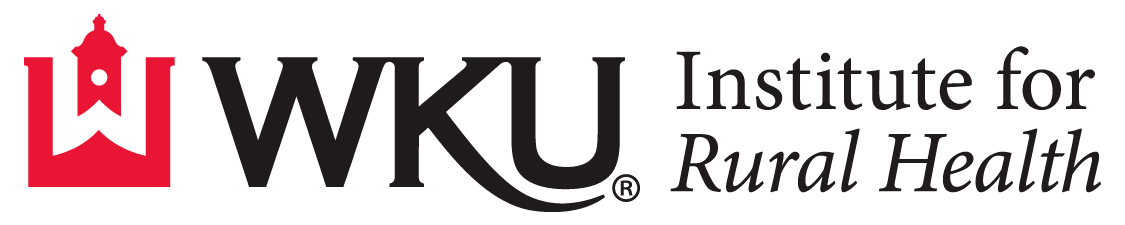 GRADUATE ASSISTANTSHIP APPLICATION – Please type in this document using space as necessary; print, sign, and return to the address below.	Date____________________I hereby make application for a Graduate Assistantship in the Department of Institute for Rural HealthStudents may only apply for a graduate assistantship in the department that offers the degree program the student is pursuing.Name ________________________________________________________________________ WKU ID Number____________________	Last			First			MI/Maiden 10. What is your Ethnicity: Ethnic Category:   Hispanic or Latino   Not Hispanic or Latino Select one or more races to indicate what you consider yourself to be:Asian  Black/African American   American Indian or Alaskan Native   Native Hawaiian or Other Pacific Islander   White 
            (This information will NOT be used in making admission decisions; however, it is necessary for record keeping purposes.)E-mail Address______________________________________________		Gender   M     F Current Mailing Address________________________________________________________________________________________				Street___________________________________________________________________________________________________________	City					State			Zip 		TelephoneUndergraduate College _____________________________________________________________________________________________________			Name of School					Date Attended			Degree earned	Graduate College (if any) ___________________________________________________________________________________________________Name of School					Date Attended			Degree earned	Previous Work Experience _________________________________________________________________________________________________Other Relevant Experiences ________________________________________________________________________________________________REFERENCES.________________________________________________________________________________________________________________________Name			Organization							Position________________________________________________________________________________________________________________________Name					Organization							Position_________________________________________________________________________________________________________________________Name					Organization							Position*According to Privacy Act of 1974, a student may voluntarily waive the right to access of confidential information such as letters of recommendation.  Without the waiver the student will, upon request, be permitted to inspect letters of recommendation.   I do  or do not  waive my right of access to these letters.  Applying for (Choose only ONE)	 Fall Semester Only 	 Spring Semester Only Summer Semester Only	 Academic Year (includes fall and spring semesters)Students may only apply for a graduate assistantship in the department that offers the degree program the student is pursuing.Return to:	Matthew Hunt 		Institute for Rural Health		Academic Complex, 200		270-745-4138		matthew.hunt@wku.edu			